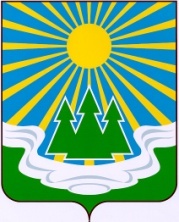 МУНИЦИПАЛЬНОЕ ОБРАЗОВАНИЕ«СВЕТОГОРСКОЕ ГОРОДСКОЕ ПОСЕЛЕНИЕ»ВЫБОРГСКОГО РАЙОНА ЛЕНИНГРАДСКОЙ ОБЛАСТИСОВЕТ ДЕПУТАТОВ третьего созываРЕШЕНИЕот 29.11.2022 года                       № (ПРОЕКТ)Об исполнении бюджетамуниципального образования«Светогорское городское поселение»Выборгского районаЛенинградской областиза 9 месяцев 2022 года	Заслушав отчет главы администрации муниципального образования «Светогорское городское поселение» Выборгского района Ленинградской области Цоя Е.Е. об исполнении бюджета муниципального образования «Светогорское городское поселение» Выборгского района Ленинградской области за 9 месяцев 2022 года, в соответствии с частью 5 статьи 264.2 Бюджетного кодекса Российской Федерации, совет депутатовР Е Ш И Л:            1. Принять к сведению отчет об исполнении бюджета муниципального образования «Светогорское городское поселение» Выборгского района Ленинградской области за 9 месяцев 2022 года по доходам в сумме 163 903,3 тысяч рублей и по расходам в сумме 136 440,2 тысяч рублей с превышением доходов над расходами в сумме 27 463,1 тысяч рублей со следующими показателями:	1)   по доходам бюджета муниципального образования «Светогорское городское поселение» Выборгского района Ленинградской области по кодам классификации доходов бюджета согласно приложению 1;	2)  по расходам бюджета муниципального образования «Светогорское городское поселение» Выборгского района Ленинградской области по разделам и подразделам классификации расходов бюджета согласно приложению 2;	3)  по расходам бюджета муниципального образования «Светогорское городское поселение» Выборгского района Ленинградской области по ведомственной структуре расходов бюджета согласно приложению 3;	4)  по источникам финансирования дефицита бюджета муниципального образования «Светогорское городское поселение» Выборгского района Ленинградской области по кодам классификации источников финансирования дефицита бюджета согласно приложению 4.2. Принять к сведению показатели численности муниципальных служащих органов местного самоуправления, работников муниципальных учреждений муниципального образования «Светогорское городское поселение» Выборгского района Ленинградской области с указанием фактических расходов по оплате труда за 9 месяцев 2022 года, согласно приложению 5.3. Опубликовать настоящее Решение в газете «Вуокса», в сетевом издании «Официальный вестник муниципальных правовых актов органов местного самоуправления муниципального образования «Выборгский район» Ленинградской области» (npavrlo.ru) и разместить на официальном сайте МО «Светогорское городское поселение» (mo-svetogorsk.ru).Глава муниципального образования
«Светогорское городское поселение»:                                     И.В. Иванова Рассылка: дело, администрация, прокуратура, газета «Вуокса», официальный сайт, официальный вестникПриложение №5к проекту решения совета депутатовмуниципального образования
«Светогорское городское поселение»Выборгского района Ленинградской областиот 29.11.2022 года №____ПОКАЗАТЕЛИЧИСЛЕННОСТИ МУНИЦИПАЛЬНЫХ СЛУЖАЩИХ ОРГАНОВМЕСТНОГО САМОУПРАВЛЕНИЯ, РАБОТНИКОВ МУНИЦИПАЛЬНЫХ УЧРЕЖДЕНИЙ МУНИЦИПАЛЬНОГО ОБРАЗОВАНИЕЯ «СВЕТОГОРСКОЕ ГОРОДСКОЕ ПОСЕЛЕНИЕ» ВЫБОРГСКОГО РАЙОНА ЛЕНИНГРАДСКОЙ ОБЛАСТИ С УКАЗАНИЕМ ФАКТИЧЕСКИХ РАСХОДОВ ПО ОПЛАТЕ ТРУДА 
ЗА 9 МЕСЯЦЕВ 2022 ГОДАПриложение № 1Приложение № 1 к проекту решения совета депутатов к проекту решения совета депутатовмуниципального образования муниципального образования «Светогорское городское поселение»«Светогорское городское поселение»Выборгского района Ленинградской областиВыборгского района Ленинградской областиот 29.11.2022 г.      №____от 29.11.2022 г.      №____ПОКАЗАТЕЛИ ИСПОЛНЕНИЯ БЮДЖЕТАПОКАЗАТЕЛИ ИСПОЛНЕНИЯ БЮДЖЕТАМУНИЦИПАЛЬНОГО ОБРАЗОВАНИЯ «СВЕТОГОРСКОЕ ГОРОДСКОЕ ПОСЕЛЕНИЕ» ВЫБОРГСКОГО РАЙОНА ЛЕНИНГРАДСКОЙ ОБЛАСТИ ПО КОДАМ КЛАССИФИКАЦИИ ДОХОДОВ БЮДЖЕТОВ ЗА 9 МЕСЯЦЕВ 2022 ГОДАМУНИЦИПАЛЬНОГО ОБРАЗОВАНИЯ «СВЕТОГОРСКОЕ ГОРОДСКОЕ ПОСЕЛЕНИЕ» ВЫБОРГСКОГО РАЙОНА ЛЕНИНГРАДСКОЙ ОБЛАСТИ ПО КОДАМ КЛАССИФИКАЦИИ ДОХОДОВ БЮДЖЕТОВ ЗА 9 МЕСЯЦЕВ 2022 ГОДА(тыс. рублей)(тыс. рублей)(тыс. рублей)Наименование показателяКод  классификации доходов бюджетаСумма    (тыс. рублей)Сумма    (тыс. рублей)1233Федеральное казначейство1002 697,82 697,8НАЛОГОВЫЕ И НЕНАЛОГОВЫЕ ДОХОДЫ100 1 00 00 00 0 00 0 000 0002 697,82 697,8НАЛОГИ НА ТОВАРЫ (РАБОТЫ, УСЛУГИ), РЕАЛИЗУЕМЫЕ НА ТЕРРИТОРИИ РОССИЙСКОЙ ФЕДЕРАЦИИ100 1 03 00 00 0 00 0 000 0002 697,82 697,8Акцизы по подакцизным товарам (продукции), производимым на территории Российской Федерации100 1 03 02 00 0 01 0 000 1102 697,82 697,8Доходы от уплаты акцизов на дизельное топливо, подлежащие распределению между бюджетами субъектов Российской Федерации и местными бюджетами с учетом установленных дифференцированных нормативов отчислений в местные бюджеты100 1 03 02 23 0 01 0 000 1101 319,11 319,1Доходы от уплаты акцизов на дизельное топливо, подлежащие распределению между бюджетами субъектов Российской Федерации и местными бюджетами с учетом установленных дифференцированных нормативов отчислений в местные бюджеты (по нормативам, установленным федеральным законом о федеральном бюджете в целях формирования дорожных фондов субъектов Российской Федерации)100 1 03 02 23 1 01 0 000 1101 319,11 319,1Доходы от уплаты акцизов на моторные масла для дизельных и (или) карбюраторных (инжекторных) двигателей, подлежащие распределению между бюджетами субъектов Российской Федерации и местными бюджетами с учетом установленных дифференцированных нормативов отчислений в местные бюджеты100 1 03 02 24 0 01 0 000 1107,47,4Доходы от уплаты акцизов на моторные масла для дизельных и (или) карбюраторных (инжекторных) двигателей, подлежащие распределению между бюджетами субъектов Российской Федерации и местными бюджетами с учетом установленных дифференцированных нормативов отчислений в местные бюджеты (по нормативам, установленным федеральным законом о федеральном бюджете в целях формирования дорожных фондов субъектов Российской Федерации)100 1 03 02 24 1 01 0 000 1107,47,4Доходы от уплаты акцизов на автомобильный бензин, подлежащие распределению между бюджетами субъектов Российской Федерации и местными бюджетами с учетом установленных дифференцированных нормативов отчислений в местные бюджеты100 1 03 02 25 0 01 0 000 1101 518,51 518,5Доходы от уплаты акцизов на автомобильный бензин, подлежащие распределению между бюджетами субъектов Российской Федерации и местными бюджетами с учетом установленных дифференцированных нормативов отчислений в местные бюджеты (по нормативам, установленным федеральным законом о федеральном бюджете в целях формирования дорожных фондов субъектов Российской Федерации)100 1 03 02 25 1 01 0 000 1101 518,51 518,5Доходы от уплаты акцизов на прямогонный бензин, подлежащие распределению между бюджетами субъектов Российской Федерации и местными бюджетами с учетом установленных дифференцированных нормативов отчислений в местные бюджеты100 1 03 02 26 0 01 0 000 110-147,2-147,2Доходы от уплаты акцизов на прямогонный бензин, подлежащие распределению между бюджетами субъектов Российской Федерации и местными бюджетами с учетом установленных дифференцированных нормативов отчислений в местные бюджеты (по нормативам, установленным федеральным законом о федеральном бюджете в целях формирования дорожных фондов субъектов Российской Федерации)100 1 03 02 26 1 01 0 000 110-147,20-147,20Федеральная налоговая служба18257 808,257 808,2НАЛОГОВЫЕ И НЕНАЛОГОВЫЕ ДОХОДЫ182 1 00 00 00 0 00 0 000 00057 808,257 808,2НАЛОГИ НА ПРИБЫЛЬ, ДОХОДЫ182 1 01 00 00 0 00 0 000 00045 322,145 322,1Налог на доходы физических лиц182 1 01 02 00 0 01 0 000 11045 322,145 322,1Налог на доходы физических лиц с доходов, источником которых является налоговый агент, за исключением доходов, в отношении которых исчисление и уплата налога осуществляются в соответствии со статьями 227, 227.1 и 228 Налогового кодекса Российской Федерации182 1 01 02 01 0 01 0 000 11043 933,443 933,4Налог на доходы физических лиц с доходов, источником которых является налоговый агент, за исключением доходов, в отношении которых исчисление и уплата налога осуществляются в соответствии со статьями 227, 227.1 и 228 Налогового кодекса Российской Федерации (сумма платежа (перерасчеты, недоимка и задолженность по соответствующему платежу, в том числе по отмененному)182 1 01 02 01 0 01 1 000 110    43 887,7       43 887,7   Налог на доходы физических лиц с доходов, источником которых является налоговый агент, за исключением доходов, в отношении которых исчисление и уплата налога осуществляются в соответствии со статьями 227, 227.1 и 228 Налогового кодекса Российской Федерации (пени по соответствующему платежу)182 1 01 02 01 0 01 2 100 11034,934,9Налог на доходы физических лиц с доходов, источником которых является налоговый агент, за исключением доходов, в отношении которых исчисление и уплата налога осуществляются в соответствии со статьями 227, 227.1 и 228 Налогового кодекса Российской Федерации (суммы денежных взысканий (штрафов) по соответствующему платежу согласно законодательству Российской Федерации)182 1 01 02 01 0 01 3 000 11010,810,8Налог на доходы физических лиц с доходов, полученных от осуществления деятельности физическими лицами, зарегистрированными в качестве индивидуальных предпринимателей, нотариусов, занимающихся частной практикой, адвокатов, учредивших адвокатские кабинеты, и других лиц, занимающихся частной практикой в соответствии со статьей 227 Налогового кодекса Российской Федерации182 1 01 02 02 0 01 0 000 110179,8179,8Налог на доходы физических лиц с доходов, полученных от осуществления деятельности физическими лицами, зарегистрированными в качестве индивидуальных предпринимателей, нотариусов, занимающихся частной практикой, адвокатов, учредивших адвокатские кабинеты, и других лиц, занимающихся частной практикой в соответствии со статьей 227 Налогового кодекса Российской Федерации (сумма платежа (перерасчеты, недоимка и задолженность по соответствующему платежу, в том числе по отмененному)182 1 01 02 02 0 01 1 000 110178,5178,5Налог на доходы физических лиц с доходов, полученных от осуществления деятельности физическими лицами, зарегистрированными в качестве индивидуальных предпринимателей, нотариусов, занимающихся частной практикой, адвокатов, учредивших адвокатские кабинеты, и других лиц, занимающихся частной практикой в соответствии со статьей 227 Налогового кодекса Российской Федерации (пени по соответствующему платежу)182 1 01 02 02 0 01 2 100 1101,21,2Налог на доходы физических лиц с доходов, полученных от осуществления деятельности физическими лицами, зарегистрированными в качестве индивидуальных предпринимателей, нотариусов, занимающихся частной практикой, адвокатов, учредивших адвокатские кабинеты, и других лиц, занимающихся частной практикой в соответствии со статьей 227 Налогового кодекса Российской Федерации (суммы денежных взысканий (штрафов) по соответствующему платежу согласно законодательству Российской Федерации)182 1 01 02 02 0 01 3 000 1100,10,1Налог на доходы физических лиц с доходов, полученных физическими лицами в соответствии со статьей 228 Налогового кодекса Российской Федерации182 1 01 02 03 0 01 0 000 110664,4664,4Налог на доходы физических лиц с доходов, полученных физическими лицами в соответствии со статьей 228 Налогового кодекса Российской Федерации (сумма платежа (перерасчеты, недоимка и задолженность по соответствующему платежу, в том числе по отмененному)182 1 01 02 03 0 01 1 000 110659,3659,3Налог на доходы физических лиц с доходов, полученных физическими лицами в соответствии со статьей 228 Налогового кодекса Российской Федерации (пени по соответствующему платежу)182 1 01 02 03 0 01 2 100 1102,72,7Налог на доходы физических лиц с доходов, полученных физическими лицами в соответствии со статьей 228 Налогового кодекса Российской Федерации (суммы денежных взысканий (штрафов) по соответствующему платежу согласно законодательству Российской Федерации)182 1 01 02 03 0 01 3 000 1102,42,4Налог на доходы физических лиц в части суммы налога, превышающей 650 000 рублей, относящейся к части налоговой базы, превышающей 5 000 000 рублей (за исключением налога на доходы физических лиц с сумм прибыли контролируемой иностранной компании, в том числе фиксированной прибыли контролируемой иностранной компании)182 1 01 02 08 0 01 0 000 110544,5544,5Налог на доходы физических лиц в части суммы налога, превышающей 650 000 рублей, относящейся к части налоговой базы, превышающей 5 000 000 рублей (за исключением налога на доходы физических лиц с сумм прибыли контролируемой иностранной компании, в том числе фиксированной прибыли контролируемой иностранной компании) (сумма платежа (перерасчеты, недоимка и задолженность по соответствующему платежу, в том числе по отмененному)182 1 01 02 08 0 01 1 000 110527,9527,9Налог на доходы физических лиц в части суммы налога, превышающей 650 000 рублей, относящейся к части налоговой базы, превышающей 5 000 000 рублей (за исключением налога на доходы физических лиц с сумм прибыли контролируемой иностранной компании, в том числе фиксированной прибыли контролируемой иностранной компании) (пени по соответствующему платежу)182 1 01 02 08 0 01 2 100 11016,616,6НАЛОГИ НА ИМУЩЕСТВО182 1 06 00 00 0 00 0 000 00012 486,112 486,1Налог на имущество физических лиц182 1 06 01 00 0 00 0 000 110467,0467,0Налог на имущество физических лиц, взимаемый по ставкам, применяемым к объектам налогообложения, расположенным в границах городских поселений182 1 06 01 03 0 13 0 000 110467,0467,0Налог на имущество физических лиц, взимаемый по ставкам, применяемым к объектам налогообложения, расположенным в границах городских поселений (сумма платежа (перерасчеты, недоимка и задолженность по соответствующему платежу, в том числе по отмененному)182 1 06 01 03 0 13 1 000 110457,3457,3Налог на имущество физических лиц, взимаемый по ставкам, применяемым к объектам налогообложения, расположенным в границах городских поселений (пени по соответствующему платежу)182 1 06 01 03 0 13 2 100 1109,79,7Земельный налог182 1 06 06 00 0 00 0 000 11012 019,112 019,1Земельный налог с организаций182 1 06 06 03 0 00 0 000 11011 720,211 720,2Земельный налог с организаций, обладающих земельным участком, расположенным в границах городских поселений182 1 06 06 03 3 13 0 000 11011 720,211 720,2Земельный налог с организаций, обладающих земельным участком, расположенным в границах городских поселений (сумма платежа (перерасчеты, недоимка и задолженность по соответствующему платежу, в том числе по отмененному)182 1 06 06 03 3 13 1 000 11011 593,011 593,0Земельный налог с организаций, обладающих земельным участком, расположенным в границах городских поселений (пени по соответствующему платежу)182 1 06 06 03 3 13 2 100 110127,2127,2Земельный налог с физических лиц182 1 06 06 04 0 00 0 000 110298,9298,9Земельный налог с физических лиц, обладающих земельным участком, расположенным в границах городских поселений (сумма платежа (перерасчеты, недоимка и задолженность по соответствующему платежу, в том числе по отмененному)182 1 06 06 04 3 13 1 000 110296,7296,7Земельный налог с физических лиц, обладающих земельным участком, расположенным в границах городских поселений (пени по соответствующему платежу)182 1 06 06 04 3 13 2 100 1102,22,2Администрация муниципального образования "Выборгский район" Ленинградской области9015,05,0НАЛОГОВЫЕ И НЕНАЛОГОВЫЕ ДОХОДЫ901 1 00 00 00 0 00 0 000 0005,05,0ШТРАФЫ, САНКЦИИ, ВОЗМЕЩЕНИЕ УЩЕРБА901 1 16 00 00 0 00 0 000 0005,05,0Административные штрафы, установленные законами субъектов Российской Федерации об административных правонарушениях901 1 16 02 00 0 02 0 000 1405,05,0Административные штрафы, установленные законами субъектов Российской Федерации об административных правонарушениях, за нарушение муниципальных правовых актов901 1 16 02 02 0 02 0 000 1405,05,0Административные штрафы, установленные законами субъектов Российской Федерации об административных правонарушениях, за нарушение муниципальных правовых актов(за исключением штрафов за нарушение муниципальных правовых актов МО "Город Выборг")901 1 16 02 02 0 02 1 000 1405,05,0Комитет по управлению муниципальным имуществом и градостроительству муниципального образования "Выборгский район" Ленинградской области90216 338,916 338,9НАЛОГОВЫЕ И НЕНАЛОГОВЫЕ ДОХОДЫ902 1 00 00 00 0 00 0 000 00016 338,916 338,9ДОХОДЫ ОТ ИСПОЛЬЗОВАНИЯ ИМУЩЕСТВА, НАХОДЯЩЕГОСЯ В ГОСУДАРСТВЕННОЙ И МУНИЦИПАЛЬНОЙ СОБСТВЕННОСТИ902 1 11 00 00 0 00 0 000 00012 599,412 599,4Доходы, получаемые в виде арендной либо иной платы за передачу в возмездное пользование государственного и муниципального имущества (за исключением имущества бюджетных и автономных учреждений, а также имущества государственных и муниципальных унитарных предприятий, в том числе казенных)902 1 11 05 00 0 00 0 000 12011 797,911 797,9Доходы, получаемые в виде арендной платы за земельные участки, государственная собственность на которые не разграничена, а также средства от продажи права на заключение договоров аренды указанных земельных участков902 1 11 05 01 0 00 0 000 1207 691,17 691,1Доходы, получаемые в виде арендной платы за земельные участки, государственная собственность на которые не разграничена и которые расположены в границах городских поселений, а также средства от продажи права на заключение договоров аренды указанных земельных участков902 1 11 05 01 3 13 0 000 120-15,0-15,0Доходы, получаемые в виде арендной платы за земельные участки, государственная собственность на которые не разграничена и которые расположены в границах городских поселений, а также средства от продажи права на заключение договоров аренды указанных земельных участков (сумма платежа (перерасчеты, недоимка и задолженность по соответствующему платежу))902 1 11 05 01 3 13 1 000 1207 377,57 377,5Доходы, получаемые в виде арендной платы за земельные участки, государственная собственность на которые не разграничена и которые расположены в границах городских поселений, а также средства от продажи прав (пени по договорам аренды земельных участков, государственная собственность на которые не разграничена и которые расположены в границах городских поселений)902 1 11 05 01 3 13 2 100 120328,6328,6Доходы от сдачи в аренду имущества, составляющего государственную (муниципальную) казну (за исключением земельных участков)902 1 11 05 07 0 00 0 000 1204 106,84 106,8Доходы от сдачи в аренду имущества, составляющего казну городских поселений (за исключением земельных участков)902 1 11 05 07 5 13 0 000 1204 106,84 106,8  Доходы от сдачи в аренду имущества, составляющего казну городских поселений (за исключением земельных участков) (сумма платежа (перерасчеты, недоимка и задолженность по соответствующему платежу))902 1 11 05 07 5 13 1 000 1203 856,63 856,6Доходы от сдачи в аренду имущества, составляющего казну городских поселений (за исключением земельных участков) (пени по договорам аренды имущества, составляющего казну городских поселений (за исключением земельных участков))902 1 11 05 07 5 13 2 100 120250,2250,2Плата по соглашениям об установлении сервитута в отношении земельных участков, находящихся в государственной или муниципальной собственности902 1 11 05 30 0 00 0 000 1206,36,3Плата по соглашениям об установлении сервитута в отношении земельных участков, государственная собственность на которые не разграничена902 1 11 05 31 0 00 0 000 1206,36,3Плата по соглашениям об установлении сервитута, заключенным органами местного самоуправления муниципальных районов, государственными или муниципальными предприятиями либо государственными или муниципальными учреждениями в отношении земельных участков, государственная собственность на которые не разграничена и которые расположены в границах городских поселений902 1 11 05 31 3 13 0 000 1206,36,3Плата по соглашениям об установлении сервитута, заключенным органами местного самоуправления муниципальных районов, государственными или муниципальными предприятиями либо государственными или муниципальными учреждениями в отношении земельных участков, государственная собственность на которые не разграничена и которые расположены в границах городских поселений (сумма платежа(перерасчеты, недоимка и задолженность по соответствующему платежу))902 1 11 05 31 3 13 1 000 1206,36,3Прочие доходы от использования имущества и прав, находящихся в государственной и муниципальной собственности (за исключением имущества бюджетных и автономных учреждений, а также имущества государственных и муниципальных унитарных предприятий, в том числе казенных)902 1 11 09 00 0 00 0 000 120795,2795,2Плата, поступившая в рамках договора за предоставление права на размещение и эксплуатацию нестационарного торгового объекта, установку и эксплуатацию рекламных конструкций на землях или земельных участках, находящихся в государственной или муниципальной собственности, и на землях или земельных участках, государственная собственность на которые не разграничена902 1 11 09 08 0 00 0 000 120795,2795,2Плата, поступившая в рамках договора за предоставление права на размещение и эксплуатацию нестационарного торгового объекта, установку и эксплуатацию рекламных конструкций на землях или земельных участках, находящихся в собственности городских поселений, и на землях или земельных участках, государственная собственность на которые не разграничена (сумма платежа по договору на установку и эксплуатацию рекламных конструкций)902 1 11 09 08 0 13 0 001 120363,0363,0Плата, поступившая в рамках договора за предоставление права на размещение и эксплуатацию нестационарного торгового объекта, установку и эксплуатацию рекламных конструкций на землях или земельных участках, находящихся в собственности городских поселений, и на землях или земельных участках, государственная собственность на которые не разграничена (сумма платежа по договору за предоставление права на размещение и эксплуатацию нестационарного торгового объекта)902 1 11 09 08 0 13 1 000 120396,9396,9Плата, поступившая в рамках договора за предоставление права на размещение и эксплуатацию нестационарного торгового объекта, установку и эксплуатацию рекламных конструкций на землях или земельных участках, находящихся в собственности городских поселений, и на землях или земельных участках, государственная собственность на которые не разграничена (пени по договору за предоставление права на размещение и эксплуатацию нестационарного торгового объекта)902 1 11 09 08 0 13 2 100 12035,335,3ДОХОДЫ ОТ ПРОДАЖИ МАТЕРИАЛЬНЫХ И НЕМАТЕРИАЛЬНЫХ АКТИВОВ902 1 14 00 00 0 00 0 000 0003 739,53 739,5Доходы от реализации имущества, находящегося в государственной и муниципальной собственности (за исключением движимого имущества бюджетных и автономных учреждений, а также имущества государственных и муниципальных унитарных предприятий, в том числе казенных)902 1 14 02 00 0 00 0 000 0002 193,22 193,2Доходы от реализации имущества, находящегося в собственности городских поселений (за исключением движимого имущества муниципальных бюджетных и автономных учреждений, а также имущества муниципальных унитарных предприятий, в том числе казенных), в части реализации основных средств по указанному имуществу902 1 14 02 05 0 13 0 000 4102 193,22 193,2Доходы от реализации иного имущества, находящегося в собственности городских поселений (за исключением имущества муниципальных бюджетных и автономных учреждений, а также имущества муниципальных унитарных предприятий, в том числе казенных), в части реализации основных средств по указанному имуществу902 1 14 02 05 3 13 0 000 4102 193,22 193,2Доходы от реализации иного имущества, находящегося в собственности городских поселений (за исключением имущества муниципальных бюджетных и автономных учреждений, а также имущества муниципальных унитарных предприятий, в том числе казенных), в части реализации основных средств по указанному имуществу (сумма платежа (перерасчеты, недоимка и задолженность по соответствующему платежу))902 1 14 02 05 3 13 1 000 4102 193,22 193,2Доходы от продажи земельных участков, находящихся в государственной и муниципальной собственности902 1 14 06 00 0 00 0 000 4301 546,31 546,3Доходы от продажи земельных участков, государственная собственность на которые не разграничена902 1 14 06 01 0 00 0 000 4301 546,31 546,3Доходы от продажи земельных участков, государственная собственность на которые не разграничена и которые расположены в границах городских поселений902 1 14 06 01 3 13 0 000 4301 546,31 546,3Доходы от продажи земельных участков, государственная собственность на которые не разграничена и которые расположены в границах городских поселений (сумма платежа (перерасчеты, недоимка и задолженность по соответствующему платежу))902 1 14 06 01 3 13 1 000 4301 546,31 546,3Отдел по управлению имуществом муниципального образования "Светогорское городское поселение"903486,7486,7НАЛОГОВЫЕ И НЕНАЛОГОВЫЕ ДОХОДЫ903 1 00 00 00 0 00 0 000 000486,7486,7ДОХОДЫ ОТ ИСПОЛЬЗОВАНИЯ ИМУЩЕСТВА, НАХОДЯЩЕГОСЯ В ГОСУДАРСТВЕННОЙ И МУНИЦИПАЛЬНОЙ СОБСТВЕННОСТИ903 1 11 00 00 0 00 0 000 000315,0315,0Доходы, получаемые в виде арендной либо иной платы за передачу в возмездное пользование государственного и муниципального имущества (за исключением имущества бюджетных и автономных учреждений, а также имущества государственных и муниципальных унитарных предприятий, в том числе казенных)903 1 11 05 00 0 00 0 000 120315,0315,0Доходы от сдачи в аренду имущества, составляющего государственную (муниципальную) казну (за исключением земельных участков)903 1 11 05 07 0 00 0 000 120315,0315,0Доходы от сдачи в аренду имущества, составляющего казну городских поселений (за исключением земельных участков)903 1 11 05 07 5 13 0 000 120315,0315,0ДОХОДЫ ОТ ПРОДАЖИ МАТЕРИАЛЬНЫХ И НЕМАТЕРИАЛЬНЫХ АКТИВОВ903 1 14 00 00 0 00 0 000 000171,7171,7Доходы от реализации имущества, находящегося в государственной и муниципальной собственности (за исключением движимого имущества бюджетных и автономных учреждений, а также имущества государственных и муниципальных унитарных предприятий, в том числе казенных)903 1 14 02 00 0 00 0 000 000171,7171,7Доходы от реализации имущества, находящегося в собственности городских поселений (за исключением движимого имущества муниципальных бюджетных и автономных учреждений, а также имущества муниципальных унитарных предприятий, в том числе казенных), в части реализации основных средств по указанному имуществу903 1 14 02 05 0 13 0 000 410171,7171,7Доходы от реализации иного имущества, находящегося в собственности городских поселений (за исключением движимого имущества муниципальных бюджетных и автономных учреждений, а также имущества муниципальных унитарных предприятий, в том числе казенных), в части реализации основных средств по указанному имуществу903 1 14 02 05 3 13 0 000 410171,7171,7Доходы от реализации иного имущества, находящегося в собственности городских поселений (за исключением имущества муниципальных бюджетных и автономных учреждений, а также имущества муниципальных унитарных предприятий, в том числе казенных), в части реализации основных средств по указанному имуществу (сумма платежа (перерасчеты, недоимка и задолженность по соответствующему платежу))903 1 14 02 05 3 13 1 000 410171,7171,7Администрация муниципального образования "Светогорское городское поселение" Выборгского района Ленинградской области91086 566,786 566,7НАЛОГОВЫЕ И НЕНАЛОГОВЫЕ ДОХОДЫ910 1 00 00 00 0 00 0 000 0003 602,03 602,0ДОХОДЫ ОТ ИСПОЛЬЗОВАНИЯ ИМУЩЕСТВА, НАХОДЯЩЕГОСЯ В ГОСУДАРСТВЕННОЙ И МУНИЦИПАЛЬНОЙ СОБСТВЕННОСТИ910 1 11 00 00 0 00 0 000 0003 136,23 136,2Прочие доходы от использования имущества и прав, находящихся в государственной и муниципальной собственности (за исключением имущества бюджетных и автономных учреждений, а также имущества государственных и муниципальных унитарных предприятий, в том числе казенных)910 1 11 09 00 0 00 0 000 1203 136,23 136,2Прочие поступления от использования имущества, находящегося в государственной и муниципальной собственности (за исключением имущества бюджетных и автономных учреждений, а также имущества государственных и муниципальных унитарных предприятий, в том числе казенных)910 1 11 09 04 0 00 0 000 1203 136,23 136,2Прочие поступления от использования имущества, находящегося в собственности городских поселений (за исключением имущества муниципальных бюджетных и автономных учреждений, а также имущества муниципальных унитарных предприятий, в том числе казенных)910 1 11 09 04 5 13 0 000 1203 136,23 136,2ШТРАФЫ, САНКЦИИ, ВОЗМЕЩЕНИЕ УЩЕРБА910 1 16 00 00 0 00 0 000 0003,73,7Платежи, уплачиваемые в целях возмещения вреда910 1 16 11 00 0 01 0 000 1403,73,7Платежи, уплачиваемые в целях возмещения вреда, причиняемого автомобильным дорогам910 1 16 11 06 0 01 0 000 1403,73,7Платежи, уплачиваемые в целях возмещения вреда, причиняемого автомобильным дорогам местного значения транспортными средствами, осуществляющими перевозки тяжеловесных и (или) крупногабаритных грузов910 1 16 11 06 4 01 0 000 1403,73,7ПРОЧИЕ НЕНАЛОГОВЫЕ ДОХОДЫ910 1 17 00 00 0 00 0 000 000462,1462,1Прочие неналоговые доходы910 1 17 05 00 0 00 0 000 180462,1462,1Прочие неналоговые доходы бюджетов городских поселений (возмещение восстановительной стоимости зеленных насаждений)910 1 17 05 05 0 13 1 000 18047,147,1Прочие неналоговые доходы бюджетов городских поселений (прочие доходы)910 1 17 05 05 0 13 2 000 180415,0415,0БЕЗВОЗМЕЗДНЫЕ ПОСТУПЛЕНИЯ910 2 00 00 00 0 00 0 000 00082 964,782 964,7БЕЗВОЗМЕЗДНЫЕ ПОСТУПЛЕНИЯ ОТ ДРУГИХ БЮДЖЕТОВ БЮДЖЕТНОЙ СИСТЕМЫ РОССИЙСКОЙ ФЕДЕРАЦИИ910 2 02 00 00 0 00 0 000 00082 959,082 959,0Дотации бюджетам бюджетной системы Российской Федерации910 2 02 10 00 0 00 0 000 15034 245,334 245,3Дотации на выравнивание бюджетной обеспеченности из бюджетов муниципальных районов, городских округов с внутригородским делением910 2 02 16 00 1 00 0 000 15034 245,334 245,3Дотации бюджетам городских поселений на выравнивание бюджетной обеспеченности из бюджетов муниципальных районов910 2 02 16 00 1 13 0 000 15034 245,334 245,3Субсидии бюджетам бюджетной системы Российской Федерации (межбюджетные субсидии)910 2 02 20 00 0 00 0 000 15025 517,125 517,1Субсидии бюджетам муниципальных образований на обеспечение мероприятий по переселению граждан из аварийного жилищного фонда, в том числе переселению граждан из аварийного жилищного фонда с учетом необходимости развития малоэтажного жилищного строительства, за счет средств бюджетов910 2 02 20 30 2 00 0000 1503 114,43 114,4Субсидии бюджетам городских поселений на обеспечение мероприятий по переселению граждан из аварийного жилищного фонда, в том числе переселению граждан из аварийного жилищного фонда с учетом необходимости развития малоэтажного жилищного строительства, за счет средств бюджетов910 2 02 20 30 2 13 0000 1503 114,43 114,4Субсидии бюджетам на реализацию программ формирования современной городской среды910 2 02 25 55 5 00 0000 1506 736,46 736,4Субсидии бюджетам городских поселений на реализацию программ формирования современной городской среды910 2 02 25 55 5 13 0000 1506 736,46 736,4Прочие субсидии910 2 02 29 99 9 00 0 000 15015 666,315 666,3Прочие субсидии бюджетам городских поселений910 2 02 29 99 9 13 0 000 15015 666,315 666,3Субвенции бюджетам бюджетной системы Российской Федерации910 2 02 30 00 0 0 00 000 1502 196,62 196,6Субвенции местным бюджетам на выполнение передаваемых полномочий субъектов Российской Федерации910 2 02 30 02 4 0 00 000 1501 515,01 515,0Субвенции бюджетам городских поселений на выполнение передаваемых полномочий субъектов Российской Федерации910 2 02 30 02 4 13 0 000 1501 515,01 515,0Субвенции бюджетам на осуществление первичного воинского учета органами местного самоуправления поселений, муниципальных и городских округов910 2 02 35 11 8 00 0 000 150681,6681,6Субвенции бюджетам городских поселений на осуществление первичного воинского учета органами местного самоуправления поселений, муниципальных и городских округов910 2 02 35 11 8 13 0 000 150681,6681,6Иные межбюджетные трансферты910 2 02 40 00 0 00 0 000 15021 000,021 000,0Межбюджетные трансферты, передаваемые бюджетам на создание комфортной городской среды в малых городах и исторических поселениях - победителях Всероссийского конкурса лучших проектов создания комфортной городской среды910 2 02 45 42 4 00 0 000 15021 000,021 000,0Межбюджетные трансферты, передаваемые бюджетам городских поселений на создание комфортной городской среды в малых городах и исторических поселениях - победителях Всероссийского конкурса лучших проектов создания комфортной городской среды910 2 02 45 42 4 13 0 000 15021 000,021 000,0 ДОХОДЫ БЮДЖЕТОВ БЮДЖЕТНОЙ СИСТЕМЫ РОССИЙСКОЙ ФЕДЕРАЦИИ ОТ ВОЗВРАТА ОСТАТКОВ СУБСИДИЙ, СУБВЕНЦИЙ И ИНЫХ МЕЖБЮДЖЕТНЫХ ТРАНСФЕРТОВ, ИМЕЮЩИХ ЦЕЛЕВОЕ НАЗНАЧЕНИЕ, ПРОШЛЫХ ЛЕТ910 2 18 00 00 0 00 0 000 0005,75,7Доходы бюджетов городских поселений от возврата бюджетами бюджетной системы Российской Федерации остатков субсидий, субвенций и иных межбюджетных трансфертов, имеющих целевое назначение, прошлых лет, а также от возврата организациями остатков субсидий прошлых лет910 2 18 00 00 0 13 0 000 1505,75,7Доходы бюджетов городских поселений от возврата остатков субсидий, субвенций и иных межбюджетных трансфертов, имеющих целевое назначение, прошлых лет из бюджетов муниципальных районов910 2 18 60 01 0 13 0 000 1505,75,7ВСЕГО ДОХОДОВВСЕГО ДОХОДОВВСЕГО ДОХОДОВ163 903,3163 903,3Приложение № 2Приложение № 2к проекту решения совета депутатовк проекту решения совета депутатовк проекту решения совета депутатовк проекту решения совета депутатовмуниципального образованиямуниципального образованиямуниципального образованиямуниципального образования«Светогорское городское поселение»«Светогорское городское поселение»«Светогорское городское поселение»«Светогорское городское поселение»Выборгского района Ленинградской областиВыборгского района Ленинградской областиВыборгского района Ленинградской областиВыборгского района Ленинградской областиот  29.11.2022 года №_____от  29.11.2022 года №_____от  29.11.2022 года №_____от  29.11.2022 года №_____ПОКАЗАТЕЛИ ИСПОЛНЕНИЯ БЮДЖЕТАПОКАЗАТЕЛИ ИСПОЛНЕНИЯ БЮДЖЕТАПОКАЗАТЕЛИ ИСПОЛНЕНИЯ БЮДЖЕТАПОКАЗАТЕЛИ ИСПОЛНЕНИЯ БЮДЖЕТАМУНИЦИПАЛЬНОГО ОБРАЗОВАНИЯ МУНИЦИПАЛЬНОГО ОБРАЗОВАНИЯ МУНИЦИПАЛЬНОГО ОБРАЗОВАНИЯ МУНИЦИПАЛЬНОГО ОБРАЗОВАНИЯ «СВЕТОГОРСКОЕ ГОРОДСКОЕ ПОСЕЛЕНИЕ»«СВЕТОГОРСКОЕ ГОРОДСКОЕ ПОСЕЛЕНИЕ»«СВЕТОГОРСКОЕ ГОРОДСКОЕ ПОСЕЛЕНИЕ»«СВЕТОГОРСКОЕ ГОРОДСКОЕ ПОСЕЛЕНИЕ»ВЫБОРГСКОГО РАЙОНА ЛЕНИНГРАДСКОЙ ОБЛАСТИВЫБОРГСКОГО РАЙОНА ЛЕНИНГРАДСКОЙ ОБЛАСТИВЫБОРГСКОГО РАЙОНА ЛЕНИНГРАДСКОЙ ОБЛАСТИВЫБОРГСКОГО РАЙОНА ЛЕНИНГРАДСКОЙ ОБЛАСТИПО РАЗДЕЛАМ И ПОДРАЗДЕЛАМ КЛАССИФИКАЦИИ РАСХОДОВПО РАЗДЕЛАМ И ПОДРАЗДЕЛАМ КЛАССИФИКАЦИИ РАСХОДОВПО РАЗДЕЛАМ И ПОДРАЗДЕЛАМ КЛАССИФИКАЦИИ РАСХОДОВПО РАЗДЕЛАМ И ПОДРАЗДЕЛАМ КЛАССИФИКАЦИИ РАСХОДОВБЮДЖЕТА ЗА 9 МЕСЯЦЕВ 2022 ГОДАБЮДЖЕТА ЗА 9 МЕСЯЦЕВ 2022 ГОДАБЮДЖЕТА ЗА 9 МЕСЯЦЕВ 2022 ГОДАБЮДЖЕТА ЗА 9 МЕСЯЦЕВ 2022 ГОДА(тыс. рублей)НаименованиеКодыКоды Исполнено      Наименованиеразделаподраздела Исполнено      1234Общегосударственные вопросы010026 377,5Функционирование высшего должностного лица субъекта Российской Федерации и муниципального образования01021 566,3Функционирование законодательных (представительных) органов государственной власти и представительных органов муниципальных образований01037,7Функционирование Правительства Российской Федерации, высших исполнительных органов государственной власти субъектов Российской Федерации, местных администраций010418 839,9Обеспечение деятельности финансовых, налоговых и таможенных органов и органов финансового (финансово-бюджетного) надзора01061 065,6Другие общегосударственные вопросы01134 898,0Национальная оборона0200447,7Мобилизационная и вневойсковая подготовка0203447,7Национальная безопасность и правоохранительная деятельность03002 733,9Защита населения и территории от чрезвычайных ситуаций природного и техногенного характера, пожарная безопасность03101 136,8Другие вопросы в области национальной безопасности и правоохранительной деятельности03141 597,1Национальная экономика0400563,4Транспорт0408338,9Дорожное хозяйство (дорожные фонды)0409204,5Другие вопросы в области национальной экономики041220,0Жилищно-коммунальное хозяйство050068 212,4Жилищное хозяйство05017 660,8Коммунальное хозяйство05021 497,5Благоустройство050359 054,1Образование07001 626,3Молодежная политика07071 626,3Культура, кинематография080027 247,7Культура080127 247,7Социальная политика10012 263,1Пенсионное обеспечение10012 263,1Физическая культура и спорт11006 968,2Физическая культура11016 968,2ВСЕГО136 440,2Приложение № 3Приложение № 3Приложение № 3к проекту решения совета депутатовк проекту решения совета депутатовк проекту решения совета депутатовк проекту решения совета депутатовк проекту решения совета депутатовк проекту решения совета депутатовк проекту решения совета депутатовмуниципального образованиямуниципального образованиямуниципального образованиямуниципального образованиямуниципального образованиямуниципального образованиямуниципального образования«Светогорское городское поселение»«Светогорское городское поселение»«Светогорское городское поселение»«Светогорское городское поселение»«Светогорское городское поселение»«Светогорское городское поселение»«Светогорское городское поселение»Выборгского района Ленинградской областиВыборгского района Ленинградской областиВыборгского района Ленинградской областиВыборгского района Ленинградской областиВыборгского района Ленинградской областиВыборгского района Ленинградской областиВыборгского района Ленинградской областиот 29.11.2022 года №____от 29.11.2022 года №____от 29.11.2022 года №____от 29.11.2022 года №____от 29.11.2022 года №____от 29.11.2022 года №____от 29.11.2022 года №____ПОКАЗАТЕЛИ ИСПОЛНЕНИЯ БЮДЖЕТАПОКАЗАТЕЛИ ИСПОЛНЕНИЯ БЮДЖЕТАПОКАЗАТЕЛИ ИСПОЛНЕНИЯ БЮДЖЕТАПОКАЗАТЕЛИ ИСПОЛНЕНИЯ БЮДЖЕТАПОКАЗАТЕЛИ ИСПОЛНЕНИЯ БЮДЖЕТАПОКАЗАТЕЛИ ИСПОЛНЕНИЯ БЮДЖЕТАПОКАЗАТЕЛИ ИСПОЛНЕНИЯ БЮДЖЕТАМУНИЦИПАЛЬНОГО ОБРАЗОВАНИЯМУНИЦИПАЛЬНОГО ОБРАЗОВАНИЯМУНИЦИПАЛЬНОГО ОБРАЗОВАНИЯМУНИЦИПАЛЬНОГО ОБРАЗОВАНИЯМУНИЦИПАЛЬНОГО ОБРАЗОВАНИЯМУНИЦИПАЛЬНОГО ОБРАЗОВАНИЯМУНИЦИПАЛЬНОГО ОБРАЗОВАНИЯ«СВЕТОГОРСКОЕ ГОРОДСКОЕ ПОСЕЛЕНИЕ»«СВЕТОГОРСКОЕ ГОРОДСКОЕ ПОСЕЛЕНИЕ»«СВЕТОГОРСКОЕ ГОРОДСКОЕ ПОСЕЛЕНИЕ»«СВЕТОГОРСКОЕ ГОРОДСКОЕ ПОСЕЛЕНИЕ»«СВЕТОГОРСКОЕ ГОРОДСКОЕ ПОСЕЛЕНИЕ»«СВЕТОГОРСКОЕ ГОРОДСКОЕ ПОСЕЛЕНИЕ»«СВЕТОГОРСКОЕ ГОРОДСКОЕ ПОСЕЛЕНИЕ»ВЫБОРГСКОГО РАЙОНА ЛЕНИНГРАДСКОЙ ОБЛАСТИВЫБОРГСКОГО РАЙОНА ЛЕНИНГРАДСКОЙ ОБЛАСТИВЫБОРГСКОГО РАЙОНА ЛЕНИНГРАДСКОЙ ОБЛАСТИВЫБОРГСКОГО РАЙОНА ЛЕНИНГРАДСКОЙ ОБЛАСТИВЫБОРГСКОГО РАЙОНА ЛЕНИНГРАДСКОЙ ОБЛАСТИВЫБОРГСКОГО РАЙОНА ЛЕНИНГРАДСКОЙ ОБЛАСТИВЫБОРГСКОГО РАЙОНА ЛЕНИНГРАДСКОЙ ОБЛАСТИПО ВЕДОМСТВЕННОЙ СТРУКТУРЕ РАСХОДОВПО ВЕДОМСТВЕННОЙ СТРУКТУРЕ РАСХОДОВПО ВЕДОМСТВЕННОЙ СТРУКТУРЕ РАСХОДОВПО ВЕДОМСТВЕННОЙ СТРУКТУРЕ РАСХОДОВПО ВЕДОМСТВЕННОЙ СТРУКТУРЕ РАСХОДОВПО ВЕДОМСТВЕННОЙ СТРУКТУРЕ РАСХОДОВПО ВЕДОМСТВЕННОЙ СТРУКТУРЕ РАСХОДОВБЮДЖЕТА ЗА 9 МЕСЯЦЕВ 2022 ГОДАБЮДЖЕТА ЗА 9 МЕСЯЦЕВ 2022 ГОДАБЮДЖЕТА ЗА 9 МЕСЯЦЕВ 2022 ГОДАБЮДЖЕТА ЗА 9 МЕСЯЦЕВ 2022 ГОДАБЮДЖЕТА ЗА 9 МЕСЯЦЕВ 2022 ГОДАБЮДЖЕТА ЗА 9 МЕСЯЦЕВ 2022 ГОДАБЮДЖЕТА ЗА 9 МЕСЯЦЕВ 2022 ГОДА(тыс. рублей)(тыс. рублей)(тыс. рублей)(тыс. рублей)(тыс. рублей)(тыс. рублей)(тыс. рублей)НаименованиеГРзПРЦСРВРИсполненоОТДЕЛ ПО УПРАВЛЕНИЮ ИМУЩЕСТВОМ МУНИЦИПАЛЬНОГО ОБРАЗОВАНИЯ "СВЕТОГОРСКОЕ ГОРОДСКОЕ ПОСЕЛЕНИЕ"9035,9ОБЩЕГОСУДАРСТВЕННЫЕ ВОПРОСЫ90301005,9Другие общегосударственные вопросы90301135,9Непрограммные расходы903011390.0.00.0.00005,9Обеспечение деятельности органов местного самоуправления903011390.9.00.0.00005,9Выполнение отдельных функций органами местного самоуправления903011390.9.01.1.00005,9Центральный аппарат903011390.9.01.1.00405,9 Социальное обеспечение и иные выплаты населению903011390.9.01.1.00403005,9АДМИНИСТРАЦИЯ МУНИЦИПАЛЬНОГО ОБРАЗОВАНИЯ "СВЕТОГОРСКОЕ ГОРОДСКОЕ ПОСЕЛЕНИЕ" ВЫБОРГСКОГО РАЙОНА ЛЕНИНГРАДСКОЙ ОБЛАСТИ910134 753,1ОБЩЕГОСУДАРСТВЕННЫЕ ВОПРОСЫ910010024 690,4Функционирование Правительства Российской Федерации, высших исполнительных органов государственной власти субъектов Российской Федерации, местных администраций910010418 839,9Муниципальная программа "Основные направления осуществления управленческой деятельности и развитие муниципальной службы в муниципальном образовании "Светогорское городское поселение" Выборгского района Ленинградской области"910010401.0.00.0.0000523,9Комплексы процессных мероприятий910010401.4.00.0.0000523,9Комплекс процессных мероприятий «Развитие муниципальной службы»910010401.4.01.0.0000523,9Центральный аппарат910010401.4.01.1.0040481,9Закупка товаров, работ и услуг для обеспечения государственных (муниципальных) нужд910010401.4.01.1.0040200481,9Мероприятия по организации подготовки, переподготовки и повышения квалификации работников органов местного самоуправления910010401 4 01 2 028017,9Закупка товаров, работ и услуг для обеспечения государственных (муниципальных) нужд910010401 4 01 2 028020017,9Создание и содержание электронных адресных планов муниципальных образований910010401 4 01 2 060024,1Закупка товаров, работ и услуг для обеспечения государственных (муниципальных) нужд910010401 4 01 2 060020024,1Непрограммные расходы910010490.0.00.0.000018 316,0Обеспечение деятельности органов местного самоуправления910010490.9.00.0.000018 316,0Выполнение отдельных функций органами местного самоуправления910010490.9.01.0.000018 316,0Глава местной администрации910010490.9.01.0.00201 601,6Расходы на выплаты персоналу в целях обеспечения выполнения функций государственными (муниципальными) органами, казенными учреждениями, органами управления государственными внебюджетными фондами910010490.9.01.1.00201001 601,6Центральный аппарат910010490.9.01.1.004016 710,2Расходы на выплаты персоналу в целях обеспечения выполнения функций государственными (муниципальными) органами, казенными учреждениями, органами управления государственными внебюджетными фондами910010490.9.01.1.004010014 272,9Закупка товаров, работ и услуг для обеспечения государственных (муниципальных) нужд910010490.9.01.1.00402002 214,9 Социальное обеспечение и иные выплаты населению910010490.9.01.1.0040300199,4Иные бюджетные ассигнования910010490.9.01.1.004080023,0Межбюджетные трансферты на осуществление полномочий по присвоению, изменению, аннулированию адресов и наименований объектам адресации910010490.9.01.6.51604,2Межбюджетные трансферты910010490.9.01.6.51605004,2Обеспечение деятельности финансовых, налоговых и таможенных органов и органов финансового (финансово-бюджетного) надзора91001061 013,1Непрограммные расходы910010690.0.00.0.00001 013,1Обеспечение деятельности органов местного самоуправления910010690.9.00.0.00001 013,1Выполнение отдельных функций органами местного самоуправления910010690.9.01.0.00001 013,1Межбюджетные трансферты на осуществление полномочий поселения по формированию, исполнению и контролю за исполнением бюджета поселения910010690.9.01.6.5010947,7Межбюджетные трансферты910010690.9.01.6.5010500947,7Межбюджетные трансферты на осуществление полномочий по осуществлению внутреннего муниципального финансового контроля910010690.9.01.6.515065,4Межбюджетные трансферты910010690.9.01.6.515050065,4Другие общегосударственные вопросы91001134 837,4Муниципальная программа "Развитие форм местного самоуправления и социальной активности населения на территории МО "Светогорское городское поселение"910011302.0.00.0.00001 511,2Комплексы процессных мероприятий910011302.4.00.0.00001 511,2Комплекс процессных мероприятий «Развитие форм местного самоуправления и социальной активности населения»910011302.4.01.0.00001 511,2Публикация нормативно-правовых актов и другой официальной информации910011302.4.01.2.02101 511,2Закупка товаров, работ и услуг для обеспечения государственных (муниципальных) нужд910011302.4.01.2.02102001 511,2Непрограммные расходы910011390.0.00.0.00003 326,2Обеспечение деятельности органов местного самоуправления910011390.9.00.0.00003 326,2Выполнение отдельных функций органами местного самоуправления910011390.9.01.0.00003 326,2Межбюджетные трансферты на осуществление полномочий по распоряжению муниципальным имуществом и осуществление муниципального земельного контроля (п. 2.1.1. - 2.1.3. соглашения)910011390.9.01.6.50202 567,0Межбюджетные трансферты910011390.9.01.6.50205002 567,0Межбюджетные трансферты на осуществление полномочий по приватизации жилых помещений, находящихся в собственности муниципального образования910011390.9.01.6.5560129,2Межбюджетные трансферты910011390.9.01.6.5560500129,2Межбюджетные трансферты на осуществление полномочий по осуществлению закупок товаров, работ, услуг для обеспечения муниципальных нужд910011390.9.01.6.5590630,0Межбюджетные трансферты910011390.9.01.6.5590500630,0НАЦИОНАЛЬНАЯ ОБОРОНА9100200447,7Мобилизационная и вневойсковая подготовка9100203447,7Непрограммные расходы910020390.0.00.0.0000447,7Обеспечение деятельности органов местного самоуправления910020390.9.00.0.0000447,7Выполнение отдельных функций органами местного самоуправления910020390.9.01.0.0000447,7Расходы на осуществление первичного воинского учета на территориях, где отсутствуют военные комиссариаты910020390.9.01.5.1180447,7Расходы на выплаты персоналу в целях обеспечения выполнения функций государственными (муниципальными) органами, казенными учреждениями, органами управления государственными внебюджетными фондами910020390.9.01.5.1180100431,2Закупка товаров, работ и услуг для обеспечения государственных (муниципальных) нужд910020390 9 01 5118020016,5НАЦИОНАЛЬНАЯ БЕЗОПАСНОСТЬ И ПРАВООХРАНИТЕЛЬНАЯ ДЕЯТЕЛЬНОСТЬ91003002 733,9Защита населения и территории от чрезвычайных ситуаций природного и техногенного характера, пожарная безопасность91003101 136,8Муниципальная программа "Безопасность МО «Светогорское городское поселение»910031003.0.00.0.0000849,4Комплексы процессных мероприятий910031003.4.00.0.0000384,0Комплекс процессных мероприятий «Защита населения и территорий от чрезвычайных ситуаций природного и техногенного характера, развитие гражданской обороны и обеспечение безопасности людей на водных объектах»910031003.4.01.0.0000384,0Обеспечение безопасности на водных объектах910031003.4.01.2.0330200,0Закупка товаров, работ и услуг для обеспечения государственных (муниципальных) нужд910031003.4.01.2.0330200200,0Подготовка населения и организаций к действиям в чрезвычайной ситуации в мирное и военное время910031003.4.01.2.0350184,0Закупка товаров, работ и услуг для обеспечения государственных (муниципальных) нужд910031003.4.01.2.0350200184,0Комплекс процессных мероприятий «Обеспечение первичных мер пожарной безопасности»910031003.4.02.0.0000465,4Обеспечение первичных мер пожарной безопасности в границах населенных пунктов муниципальных образований910031003.4.02.2.0360465,4Закупка товаров, работ и услуг для обеспечения государственных (муниципальных) нужд910031003.4.02.2.0360200465,4Непрограммные расходы910031090.0.00.0.0000287,4Обеспечение деятельности органов местного самоуправления910031090.9.00.0.0000287,4Выполнение отдельных функций органами местного самоуправления910031090.9.01.0.0000287,4Межбюджетные трансферты на осуществление полномочий по участию в предупреждении чрезвычайных ситуаций в границах муниципального образования910031090.9.01.6.5570262,4Межбюджетные трансферты910031090.9.01.6.5570500262,4Оплата расходов по судебным актам910031090.9.01.9.703025,0Иные бюджетные ассигнования910031090.9.01.9.703080025,0Другие вопросы в области национальной безопасности и правоохранительной деятельности91003141 597,1Муниципальная программа "Безопасность МО «Светогорское городское поселение»910031403.0.00.0.00001 597,1Комплексы процессных мероприятий910031403.4.00.0.00001 597,1Комплекс процессных мероприятий «Обеспечение правопорядка, профилактика правонарушений, терроризма, экстремизма и межнациональных отношений»910031403.4.03.0.0000133,3Мероприятия, связанные с обеспечением национальной безопасности и правоохранительной деятельности910031403.4.03.2.0370133,3Закупка товаров, работ и услуг для обеспечения государственных (муниципальных) нужд910031403.4.03.2.0370200133,3Комплекс процессных мероприятий «Обеспечение общественного порядка и профилактика правонарушений на территории Ленинградской области»910031403.4.04.0.00001 463,8Мероприятия в сфере профилактики безнадзорности и правонарушений несовершеннолетних910031403.4.04.7.13301 459,2Расходы на выплаты персоналу в целях обеспечения выполнения функций государственными (муниципальными) органами, казенными учреждениями, органами управления государственными внебюджетными фондами910031403.4.04.7.13301001 374,8Закупка товаров, работ и услуг для обеспечения государственных (муниципальных) нужд910031403.4.04.7.133020084,4Мероприятия в сфере административных правоотношений910031403.4.04.7.13404,6Закупка товаров, работ и услуг для обеспечения государственных (муниципальных) нужд910031403.4.04.7.13402004,6НАЦИОНАЛЬНАЯ ЭКОНОМИКА9100400563,4Транспорт9100408338,9Муниципальная программа "Формирование городской среды и обеспечение качественным жильем граждан на территории МО «Светогорское городское поселение"910040805.0.00.0.0000338,9Комплексы процессных мероприятий910040805.4.00.0.0000338,9Комплекс процессных мероприятий «Повышение уровня благоустройства»910040805.4.01.0.0000338,9Организация транспортного обслуживания населения910040805.4.01.2.4020338,9Закупка товаров, работ и услуг для обеспечения государственных (муниципальных) нужд910040805.4.01.2.0420200338,9Дорожное хозяйство (дорожные фонды)9100409204,5Муниципальная программа "Формирование городской среды и обеспечение качественным жильем граждан на территории МО «Светогорское городское поселение"910040905.0.00.0.00004,5Комплексы процессных мероприятий910040905.4.00.0.00004,5Комплекс процессных мероприятий «Повышение уровня благоустройства»910040905.4.01.0.00004,5Содержание автомобильных дорог910040905.4.01.2.09104,5Закупка товаров, работ и услуг для обеспечения государственных (муниципальных) нужд910040905.4.01.2.09102004,5Непрограммные расходы910040990.0.00.0.0000200,0Обеспечение деятельности органов местного самоуправления910040990.9.00.0.0000200,0Выполнение отдельных функций органами местного самоуправления910040990.9.01.0.0000200,0Оплата расходов по судебным актам910040990.9.01.9.7030200,0Иные бюджетные ассигнования910040990.9.01.9.7030800200,0Другие вопросы в области национальной экономики910041220,0Муниципальная программа "Развитие и поддержка малого и среднего предпринимательства в МО "Светогорское городское поселение"910041204.0.00.0.000020,0Комплексы процессных мероприятий910041204.4.00.0.000020,0Комплекс процессных мероприятий «Развитие малого, среднего предпринимательства и потребительского рынка»910041204.4.01.0.000020,0Создание условий для развития малого и среднего предпринимательства910041204.4.01.2.039020,0Закупка товаров, работ и услуг для обеспечения государственных (муниципальных) нужд910041204.4.01.2.039020020,0ЖИЛИЩНО-КОММУНАЛЬНОЕ ХОЗЯЙСТВО910050068 212,4Жилищное хозяйство91005017 660,8Муниципальная программа "Формирование городской среды и обеспечение качественным жильем граждан на территории МО «Светогорское городское поселение"910050105.0.00.0.00007 660,8Комплексы процессных мероприятий910050105.4.00.0.00004 515,0Комплекс процессных мероприятий «Обеспечение качественным жильем граждан на территории муниципального образования Светогорское городское поселение» Выборгского района Ленинградской области»910050105.4.02.0.00004 515,0Оформление, содержание, обслуживание и ремонт объектов муниципального имущества910050105.4.02.2.031074,2Закупка товаров, работ и услуг для обеспечения государственных (муниципальных) нужд910050105.4.02.2.031020074,2Капитальный ремонт муниципального жилищного фонда910050105.4.02.2.04404 419,4Закупка товаров, работ и услуг для обеспечения государственных (муниципальных) нужд910050105.4.02.2.04402004 419,4Содержание муниципального жилищного фонда910050105.4.02.2.045021,4Закупка товаров, работ и услуг для обеспечения государственных (муниципальных) нужд910050105.4.02.2.045020021,4Мероприятия, направленные на достижение целей проектов910050105.8.00.0.00003 145,8Мероприятия, направленные на достижение цели федерального проекта «Жилье»910050105.8.04.0.00003 145,8Мероприятия по переселению граждан из аварийного жилищного фонда910050105.8.04.S.0770100,0Закупка товаров, работ и услуг для обеспечения государственных (муниципальных) нужд910050105.8.04.S.0770200100,0Мероприятия по переселению граждан из аварийного жилищного фонда910050105.8.04.S.07703 045,8Капитальные вложения в объекты государственной (муниципальной) собственности910050105.8.04.S.07704003 045,8Коммунальное хозяйство91005021 497,5Муниципальная программа "Формирование городской среды и обеспечение качественным жильем граждан на территории МО «Светогорское городское поселение"910050205.0.00.0.00001 111,4Комплексы процессных мероприятий910050205.4.00.0.00001 111,4Комплекс процессных мероприятий «Обеспечение устойчивого функционирования и развития коммунальной и инженерной инфраструктуры и повышение энергоэффективности»910050205.4.03.0.00001 111,4Содержание объектов коммунального хозяйства910050205.4.03.2.04701 111,4Закупка товаров, работ и услуг для обеспечения государственных (муниципальных) нужд910050205.4.03.2.04702001 111,4Непрограммные расходы910050290.0.00.0.0000386,1Обеспечение деятельности органов местного самоуправления910050290.9.00.0.0000386,1Выполнение отдельных функций органами местного самоуправления910050290.9.01.0.0000386,1Межбюджетные трансферты на осуществление полномочий по организации ритуальных услуг910050290.9.01.6.5170336,1Межбюджетные трансферты910050290.9.01.6.5170500336,1Оплата расходов по судебным актам910050290.9.01.9.703050,0Иные бюджетные ассигнования910050290.9.01.9.703080050,0Благоустройство910050359 054,1Муниципальная программа "Развитие форм местного самоуправления и социальной активности населения на территории МО "Светогорское городское поселение"910050302.0.00.0.0000167,7Комплексы процессных мероприятий910050302.4.00.0.0000167,7Комплекс процессных мероприятий «Благоустройство»910050302.4.02.0.0000167,7Мероприятия областного закона от 28 декабря 2018 года № 147-оз "О старостах сельских населенных пунктов Ленинградской области и содействии участию населения в осуществлении местного самоуправления в иных формах на частях территорий муниципальных образований Ленинградской области"910050302.4.02.S.4770167,7Закупка товаров, работ и услуг для обеспечения государственных (муниципальных) нужд910050302.4.02.S.4770200167,7Муниципальная программа "Формирование городской среды и обеспечение качественным жильем граждан на территории МО «Светогорское городское поселение"910050305.0.00.0.000055 811,2Федеральные проекты, входящие в состав национальных проектов910050305.1.00.0.000028 486,4Федеральный проект "Формирование комфортной городской среды"910050305.1.F2.0.000028 486,4Создание комфортной городской среды в малых городах и исторических поселениях - победителях Всероссийского конкурса лучших проектов создания комфортной городской среды910050305.1.F2.5.424021 000,0Закупка товаров, работ и услуг для обеспечения государственных (муниципальных) нужд910050305.1.F2.5.424020021 000,0Мероприятия по реализации программ формирования современной городской среды910050305.1.F2.5.55507 486,4Закупка товаров, работ и услуг для обеспечения государственных (муниципальных) нужд910050305.1.F2.5.55502007 486,4Комплексы процессных мероприятий910050305.4.00.0.000025 328,8Комплекс процессных мероприятий «Повышение уровня благоустройства»910050305.4.01.0.000025 328,8Уличное освещение910050305.4.01.2.04805 954,5Закупка товаров, работ и услуг для обеспечения государственных (муниципальных) нужд910050305.4.01.2.04802005 954,5Содержание и уборка территорий улиц, площадей, тротуаров (за исключением придомовых территорий)910050305.4.01.2.049013 387,6Закупка товаров, работ и услуг для обеспечения государственных (муниципальных) нужд910050305.4.01.2.049020013 387,6Озеленение910050305.4.01.2.0500272,8Закупка товаров, работ и услуг для обеспечения государственных (муниципальных) нужд910050305.4.01.2.0500200272,8Организация и содержание территорий поселений910050305.4.01.2.05205 713,9Закупка товаров, работ и услуг для обеспечения государственных (муниципальных) нужд910050305.4.01.2.05202005 713,9Мероприятия, направленные на достижение целей проектов910050305.8.00.0.00001 996,0Мероприятия, направленные на достижение цели федерального проекта «Формирование комфортной городской среды»910050305.8.03.0.00001 996,0Мероприятия по созданию комфортной городской среды в малых городах и исторических поселениях - победителях Всероссийского конкурса лучших проектов создания комфортной городской среды910050305.8.03.2.42401 500,0Закупка товаров, работ и услуг для обеспечения государственных (муниципальных) нужд910050305.8.03.2.42402001 500,0Мероприятия, направленные на повышение качества городской среды910050305.8.03.S.4800496,0Закупка товаров, работ и услуг для обеспечения государственных (муниципальных) нужд910050305.8.03.S.4800200496,0Непрограммные расходы910050390.0.00.0.00003 075,2Обеспечение деятельности органов местного самоуправления910050390.9.00.0.00003 075,2Выполнение отдельных функций органами местного самоуправления910050390.9.01.0.00003 075,2Оплата расходов по судебным актам910050390.9.01.9.70303 073,3Иные бюджетные ассигнования910050390.9.01.9.70308003 073,3Уплата сборов, штрафов, пени910050390.9.01.9.70501,9Иные бюджетные ассигнования910050390.9.01.9.70508001,9ОБРАЗОВАНИЕ91007001 626,3Молодежная политика91007071 626,3Муниципальная программа "Развитие культуры, физической культуры и массового спорта, молодежной политики МО «Светогорское городское поселение"910070706.0.00.0.00001 626,3Подпрограмма "Развитие молодежной политики"910070706.4.00.0.00001 626,3Комплексы процессных мероприятий910070706.4.00.0.00001 626,3Комплекс процессных мероприятий «Развитие молодежной политики»910070706.4.01.0.00001 626,3Предоставление муниципальным бюджетным учреждениям субсидий910070706.4.01.1.0060798,6Предоставление субсидий бюджетным, автономным учреждениям и иным некоммерческим организациям910070706.4.01.1.0060600798,6Мероприятия в сфере молодежной политики910070706.4.01.2.053060,0Закупка товаров, работ и услуг для обеспечения государственных (муниципальных) нужд910070706.4.01.2.053020060,0Мероприятия по материально-техническому обеспечению молодежных коворкинг-центров910070706.4.01.S.4820767,7Предоставление субсидий бюджетным, автономным учреждениям и иным некоммерческим организациям910070706.4.01.S.4820600767,7КУЛЬТУРА, КИНЕМАТОГРАФИЯ910080027 247,7Культура910080127 247,7Муниципальная программа "Развитие форм местного самоуправления и социальной активности населения на территории МО "Светогорское городское поселение"910080102.0.00.0.000066,7Комплексы процессных мероприятий910080102.4.00.0.000066,7Комплекс процессных мероприятий «Развитие форм местного самоуправления и социальной активности населения»910080102.4.01.0.000066,7Проведение праздничных мероприятий910080102.4.01.2.024066,7Закупка товаров, работ и услуг для обеспечения государственных (муниципальных) нужд910080102.4.01.2.024020066,7Муниципальная программа "Развитие культуры, физической культуры и массового спорта, молодежной политики МО «Светогорское городское поселение"910080106.0.00.0.000027 181,0Комплексы процессных мероприятий910080106.4.00.0.000027 181,0Комплекс процессных мероприятий «Развитие культуры»910080106.4.02.0.000015 499,4Предоставление муниципальным бюджетным учреждениям субсидий910080106.4.02.1.00608 430,2Предоставление субсидий бюджетным, автономным учреждениям и иным некоммерческим организациям910080106.4.02.1.00606008 430,2Мероприятия в сфере культуры910080106.4.02.2.0540586,2Закупка товаров, работ и услуг для обеспечения государственных (муниципальных) нужд910080106.4.02.2.0540200586,2Расходы на сохранение целевых показателей повышения оплаты труда работников муниципальных учреждений культуры в соответствии с Указами Президента Российской Федерации от 7 мая 2012 года № 597 "О мероприятиях по реализации государственной социальной политики"910080106.4.02.S.03606 483,0Предоставление субсидий бюджетным, автономным учреждениям и иным некоммерческим организациям910080106.4.02.S.03606006 483,0Комплекс процессных мероприятий «Развитие библиотек»910080106.4.03.0.00004 921,3Предоставление муниципальным бюджетным учреждениям субсидий910080106.4.03.1.00602 713,3Предоставление субсидий бюджетным, автономным учреждениям и иным некоммерческим организациям910080106.4.03.1.00606002 713,3Расходы на сохранение целевых показателей повышения оплаты труда работников муниципальных учреждений культуры в соответствии с Указами Президента Российской Федерации от 7 мая 2012 года № 597 "О мероприятиях по реализации государственной социальной политики"910080106.4.03.S.03602 208,0Предоставление субсидий бюджетным, автономным учреждениям и иным некоммерческим организациям910080106.4.03.S.03606002 208,0Комплекс процессных мероприятий «Содержание имущества»910080106.4.04.0.00006 760,3Предоставление муниципальным бюджетным учреждениям субсидий910080106.4.04.1.00606 760,3Предоставление субсидий бюджетным, автономным учреждениям и иным некоммерческим организациям910080106.4.04.1.00606006 760,3СОЦИАЛЬНАЯ ПОЛИТИКА91010002 263,1Пенсионное обеспечение91010012 263,1Непрограммные расходы910100190.0.00.0.00002 263,1Обеспечение деятельности органов местного самоуправления910100190.9.00.0.00002 263,1Выполнение отдельных функций органами местного самоуправления910100190.9.01.0.00002 263,1Доплаты к пенсиям за выслугу лет муниципальным служащим и доплаты к пенсиям лицам, замещавшим муниципальные должности910100190.9.01.9.70902 263,1Социальное обеспечение и иные выплаты населению910100190.9.01.9.70903002 263,1ФИЗИЧЕСКАЯ КУЛЬТУРА И СПОРТ91011006 968,2Физическая культура91011016 968,2Муниципальная программа "Развитие культуры, физической культуры и массового спорта, молодежной политики МО «Светогорское городское поселение"910110106.0.00.0.00006 968,2Комплексы процессных мероприятий910110106.4.00.0.00006 968,2Комплекс процессных мероприятий «Развитие физической культуры и массового спорта»910110106.4.05.0.00006 968,2Предоставление муниципальным бюджетным учреждениям субсидий910110106.4.05.1.00606 968,2Предоставление субсидий бюджетным, автономным учреждениям и иным некоммерческим организациям910110106.4.05.1.00606006 968,2СОВЕТ ДЕПУТАТОВ МУНИЦИПАЛЬНОГО ОБРАЗОВАНИЯ "СВЕТОГОРСКОЕ ГОРОДСКОЕ ПОСЕЛЕНИЕ"9111 681,2ОБЩЕГОСУДАРСТВЕННЫЕ ВОПРОСЫ91101001 681,2Функционирование высшего должностного лица субъекта Российской Федерации и муниципального образования91101021 566,3Непрограммные расходы911010290.0.00.0.00001 566,3Обеспечение деятельности органов местного самоуправления911010290.9.00.0.00001 566,3Выполнение отдельных функций органами местного самоуправления911010290.9.01.0.00001 566,3Глава муниципального образования911010290.9.01.1.00101 566,3Расходы на выплаты персоналу в целях обеспечения выполнения функций государственными (муниципальными) органами, казенными учреждениями, органами управления государственными внебюджетными фондами911010290.9.01.1.00101001 566,3Функционирование законодательных (представительных) органов государственной власти и представительных органов муниципальных образований91101037,7Непрограммные расходы911010390.0.00.0.00007,7Обеспечение деятельности органов местного самоуправления911010390.9.00.0.00007,7Выполнение отдельных функций органами местного самоуправления911010390.9.01.0.00007,7Центральный аппарат911010390.9.01.1.00407,7Закупка товаров, работ и услуг для обеспечения государственных (муниципальных) нужд911010390.9.01.1.00402007,7Обеспечение деятельности финансовых, налоговых и таможенных органов и органов финансового (финансово-бюджетного) надзора911010652,5Непрограммные расходы911010690.0.00.0.000052,5Обеспечение деятельности органов местного самоуправления911010690.9.00.0.000052,5Выполнение отдельных функций органами местного самоуправления911010690.9.01.0.000052,5Межбюджетные трансферты на осуществление полномочий по осуществлению внешнего муниципального финансового контроля911010690.9.01.6.528052,5Межбюджетные трансферты911010690.9.01.6.528050052,5Другие общегосударственные вопросы911011354,7Непрограммные расходы911011390.0.00.0.000054,7Обеспечение деятельности органов местного самоуправления911011390.9.00.0.000054,7Выполнение отдельных функций органами местного самоуправления911011390.9.01.0.000054,7Уплата взносов и иных платежей911011390.9.01.9.715054,7Иные бюджетные ассигнования911011390.9.01.9.715080054,7Всего136 440,2Приложение №4Приложение №4 к проекту решения совета депутатов к проекту решения совета депутатов к проекту решения совета депутатовмуниципального образованиямуниципального образованиямуниципального образования«Светогорское городское поселение»«Светогорское городское поселение»«Светогорское городское поселение»Выборгского района Ленинградской областиВыборгского района Ленинградской областиВыборгского района Ленинградской областиот 29.11.2022 года №____от 29.11.2022 года №____от 29.11.2022 года №____ИСТОЧНИКИИСТОЧНИКИИСТОЧНИКИИСТОЧНИКИВНУТРЕННЕГО ФИНАНСИРОВАНИЯ ДЕФИЦИТА БЮДЖЕТА МУНИЦИПАЛЬНОГО ОБРАЗОВАНИЯ «СВЕТОГОРСКОЕ ГОРОДСКОЕ ПОСЕЛЕНИЕ» ВЫБОРГСКОГО РАЙОНА ЛЕНИНГРАДСКОЙ ОБЛАСТИ ЗА 9 МЕСЯЦЕВ 2022 ГОДАВНУТРЕННЕГО ФИНАНСИРОВАНИЯ ДЕФИЦИТА БЮДЖЕТА МУНИЦИПАЛЬНОГО ОБРАЗОВАНИЯ «СВЕТОГОРСКОЕ ГОРОДСКОЕ ПОСЕЛЕНИЕ» ВЫБОРГСКОГО РАЙОНА ЛЕНИНГРАДСКОЙ ОБЛАСТИ ЗА 9 МЕСЯЦЕВ 2022 ГОДАВНУТРЕННЕГО ФИНАНСИРОВАНИЯ ДЕФИЦИТА БЮДЖЕТА МУНИЦИПАЛЬНОГО ОБРАЗОВАНИЯ «СВЕТОГОРСКОЕ ГОРОДСКОЕ ПОСЕЛЕНИЕ» ВЫБОРГСКОГО РАЙОНА ЛЕНИНГРАДСКОЙ ОБЛАСТИ ЗА 9 МЕСЯЦЕВ 2022 ГОДАВНУТРЕННЕГО ФИНАНСИРОВАНИЯ ДЕФИЦИТА БЮДЖЕТА МУНИЦИПАЛЬНОГО ОБРАЗОВАНИЯ «СВЕТОГОРСКОЕ ГОРОДСКОЕ ПОСЕЛЕНИЕ» ВЫБОРГСКОГО РАЙОНА ЛЕНИНГРАДСКОЙ ОБЛАСТИ ЗА 9 МЕСЯЦЕВ 2022 ГОДА(тыс. рублей)КодНаименованиеСумма                                   000 01 05 00 00 00 0000 000Изменение остатков средств на счетах по учету средств бюджетов-27 463,1000 01 05 02 00 00 0000 500Увеличение прочих остатков средств бюджетов-164 084,4  000 01 05 02 01 00 0000 510Увеличение прочих остатков денежных средств бюджетов-164 084,4  000 01 05 02 01 13 0000 510Увеличение прочих остатков денежных средств бюджетов городских поселений-164 084,4  000 01 05 00 00 00 0000 600Уменьшение остатков средств бюджетов136 621,3000 01 05 02 01 00 0000 610Уменьшение прочих остатков денежных средств бюджетов136 621,3000 01 05 02 01 13 0000 610Уменьшение прочих остатков денежных средств бюджетов городских поселений136 621,3Источники финансирования дефицита бюджетов - всего-27 463,1Наименование показателяЧисленность(чел.)Расходы на оплату труда(тыс. рублей)администрация муниципального образования «Светогорское городское поселение» Выборгского района Ленинградской области1912 205Муниципальное бюджетное учреждение культуры и спорта «Культурно-спортивный комплекс г. Светогорска»8220 213